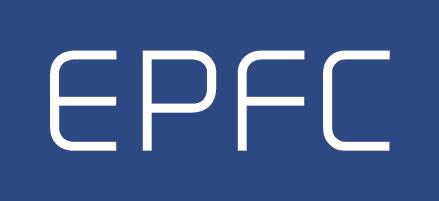 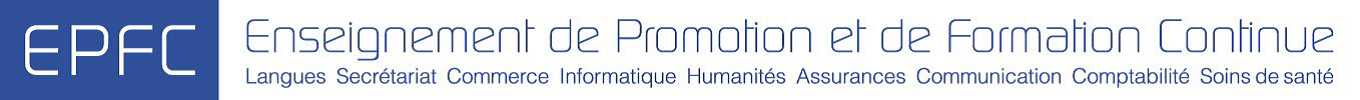  d’Insertion socio-professionnelleSection Bachelier en Lieu du stageAnnée Scolaire 2017-2018Nombre total de pages : Professeur en chargeStéphanie BALAND